The Snack Bar 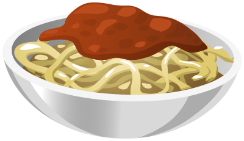 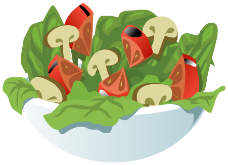 MENU BURGERS Veg. burgers (served with French fries & salad) €12.00 Chicken burgers (served with French fries & salad) €15.00 French fries €5.00 BETWEEN THE BREAD (Choice of delicious sandwiches, grilled, toasted or plain, served with crispy French fries and salad) Veg. sandwich (sliced vegetables with peppers and mayonnaise) €12.00 Chicken sandwich (marinated chicken with peppers and mayonnaise) €15.00 Veg. Club sandwich (triple decker sandwich with cheese & salad) €15.00 Non-Veg Club sandwich (triple decker sandwich with chicken, ham, and cheese) €17.00 PASTA (Choice of penne, spaghetti, fusilli) Pasta Alfredo (pasta in thick cream & parmesan with mushroom & veg) €15.00 Pasta Carbonara (pasta cooked with bacon and eggs in cream sauce) €20.00 Pasta Pesto (fresh herbs, spinach & parmesan sautéed to a creamy perfection) €17.00 Pasta Pomodoro (fresh tomato sauce, cheese, basil and oregano) €18.00 PizzaMargherita (a classic cheese pizza) €12.00	 	 	 Spicy veggie (tomatoes, crispy onions, green chillies and cheese) €15.00	 	 	 Pepperoni pizza (sprinkled with our jalapeno powder and parmesan) €15.00BBQ chicken pizza (with grilled chicken, red onion and hot chili) €15.00DessertsChocolate cake €8.00Tiramisu €8.00	Dessert pizza (with apple, strawberry, cherry or blueberry topping) €10.00